                                                   ProgettoAmico Greco In Sede Percorso didattico: Caro “greco”,  ti scrivoIl nostro greco quotidianoMartedì 9 gennaio dalle ore 15,30 alle ore 17,30 - Prof.sse Daniela Filice –Anna SettinoImpariamo… a giocare col grecoGiovedì 11 gennaio dalle ore 15,30 alle ore 17,30 - Prof.sse Rosanna Tedesco - Maria NiccoliScrivere e leggere il grecoMartedì 16 gennaio dalle ore 15,30 alle ore 17,30 – Proff. Antonio Sposato –Giuseppina BossioAttualità del mitoGiovedì 18 gennaio dalle ore 15,30 alle ore 17,30 - Proff. Flavio Nimpo –Maria Felicita MazzucaDal Mito alla storiaMartedì 23 gennaio dalle 15.30 alle ore 17,30- Proff. Angelo Costa –Stefania Vetrini    6. Pitagora e la scuola dei numeri Giovedì 25 gennaio dalle ore 15,30 alle ore 17,30 - Proff. Ferdinando Aloe- Annarita Pupo    7.L’astronomia e il metodo empirico    Martedì 30 gennaio dalle ore 15,30 alle ore 17,30 - Prof.sse Concetta Gervasi - Erminia                        	Gravante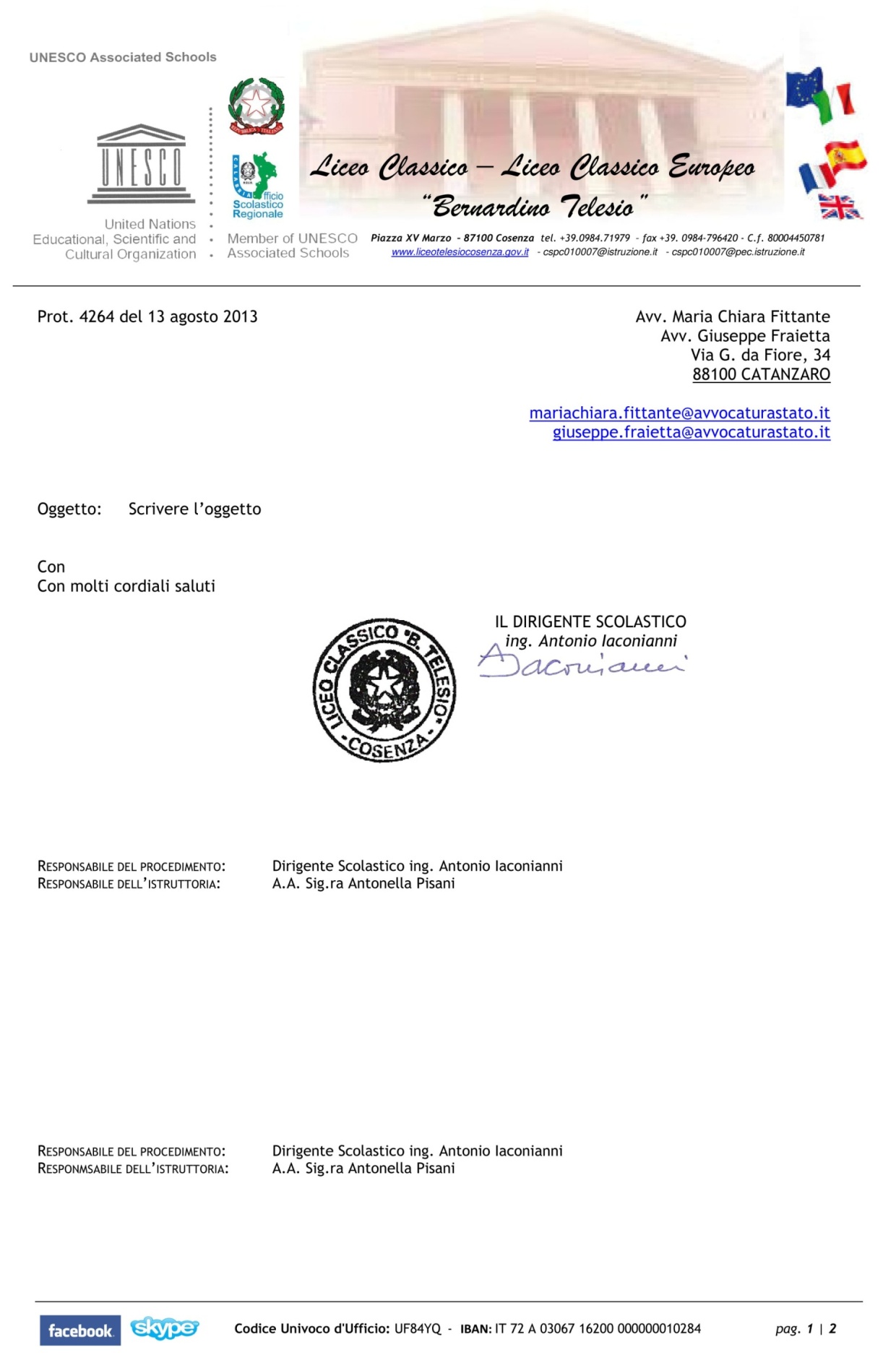 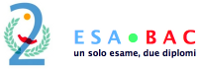 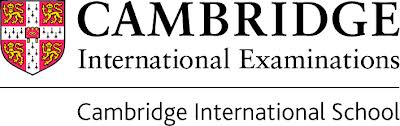 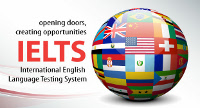 